Thursday 4th March 2021 – World Book DayWorld Book Day Scavenger HuntSee the attached document and look in books at home to find all of the items on the list. At 10am you will be invited to come onto TEAMs where we will share what we have found. Story telling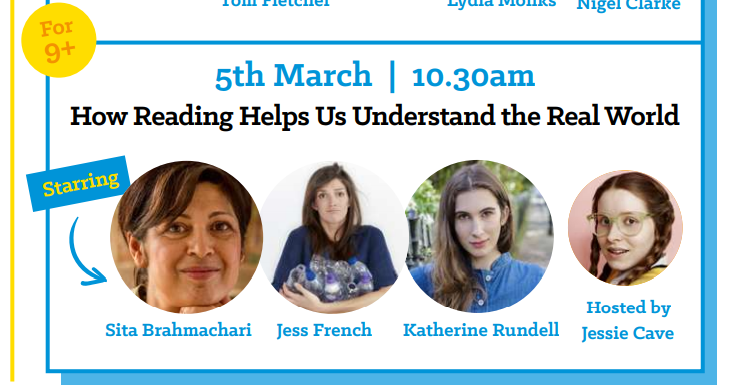 At 10.30 we will be joining the official World Book Day YouTube channel to listen to a story read by an author. (286) World Book Day - YouTube Music At 11.15 the Cornwall Music Service trust have invited us to a St Piran’s inspired music session. We will be joining in class and we would like you to join at home. YouTube link for home learners:https://youtu.be/88rddyRoQQcClass StoryAt 1.05pm Mrs Wright will be reading The Philosopher’s Stone. Harry Potter activitiesDocuments are attached and Mrs Wright will explain after the Class story. 